„Dodávky drogistického zboží, čisticích prostředků a obalového materiálu  II.“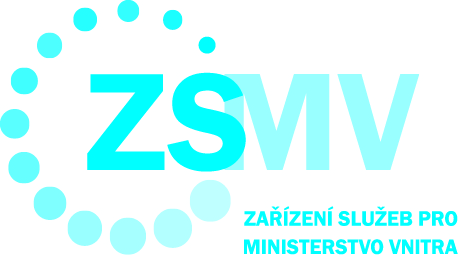 Příloha č. 2 ke Smlouvě  SEZNAM OPRÁVNĚNÝCH OSOBOprávněné osoby KupujícíOprávněné osoby ProdávajícíOdběrné místoJménoTelefon/mobilE-mailOdbor ostrahy a úkliduHelgertová ZuzanaOdbor ostrahy a úkliduŠimáková PetraOdbor ostrahy a úkliduPup VladimírOdbor autodopravyJaroslav BartošOdbor autodopravyHana ŠneiberkováOddělení nákupu a zásobováníTomáš HamtákOddělení nákupu a zásobováníViktor MichalíkOdbor servisu vozidelJan ŽouželkaOdbor servisu vozidelRudolf BittnerHotel VltavaJana PösingerováHotel VltavaKlára ChovancováHotel SoleniceYvona MelicharováHotel SoleniceEva NovotnáHotel SoleniceFrantišek KaňkaSpiritkaEva UličnáSpiritkaMiroslav VorlíkSpiritkaŠelongová MonikaHotel JanošíkJiřina ChocholováHotel JanošíkErika CieslarováHotel JanošíkBc. Stanislav HermanLovecká chata Na TokániIng. Marcela PernicováLovecká chata Na TokániJosef KucharovicLD HubertZuzana PeňázováLD HubertLudmila BlahováLD ToscaMartin MautnerLD ToscaMartina ToršováLD LunaDagmar DouchováLD Luna, LD MercurBc. Jan ParýzekLD MercurBc. Monika GossányiHotel ŠumavaIng. Eva HaselbergerováHotel ŠumavaNataša Círková, MBAHotel ŠumavaRenata SvobodováOdbor stravováníPetr NovákOdbor stravováníIng. Michaela Vízková